РЕСПУБЛИКА БЕЛАРУСЬПАСПОРТвоинского захоронения(захоронения жертв войн)403(учетный номер)	(область, район, город,сельсовет, населенный пункт, число, месяц, год)5. Количество захороненных:6. Персональные сведения о захороненных:8. Фотоснимок захоронения                                              9. Карта расположения  11. Подписи уполномоченных представителей:    Председатель Барановичского районного    исполнительного комитета                                      ___________________________В.М.Хватик      (подпись, инициалы, фамилия)
___ ___________ .			 Военный комиссар г. Барановичи,                                                               			 Барановичского и Ляховичского районов                        полковник ____________________В.А.Королик                                                                		              (подпись, инициалы, фамилия)	                                                                ___ ___________ .1. Место и дата захоронения  Брестская область, Барановичский район,дер. Петковичи, Крошинский сельисполком, .2. Вид захороненияИндивидуальная  могила3. Охранная зона (границы захоронения)3х2м4. Краткое описание захоронения и его состояниеВ 1984 году установлен памятник – стела из серого мрамора, высота , металлическое ограждение.стела из серого мрамора, высота , металлическое ограждение.ВсегоВ том числе по категориямВ том числе по категориямВ том числе по категориямВ том числе по категориямВ том числе по категориямВ том числе по категориямВ том числе по категориямВ том числе по категориямИз нихИз нихПриме- чаниеВсеговоеннослужащихвоеннослужащихучастников сопротивленияучастников сопротивлениявоеннопленныхвоеннопленныхжертв войнжертв войнИз нихИз нихПриме- чаниеВсегоизве- стныхнеиз- вест- ныхизве- стныхнеиз- вест- ныхизве- стныхнеиз- вест- ныхизве- стныхнеиз- вест- ныхизве- стныхнеиз- вест- ныхПриме- чание1--1-----1-Захоронение 2-й мировой войны№ п/пВоинское званиеФамилияСобствен-ное имяОтчество (если таковое имеется)Дата рожде-нияДата гибели или смертиМесто первич-ного захороне-нияМесто службыМесто рождения и призыва1.партизанВоронковичИванВикентьевич20.03.1944дер.Петковичи7. Кто осуществляет уход за захоронениемКрошинский сельисполком, в/ч 29969 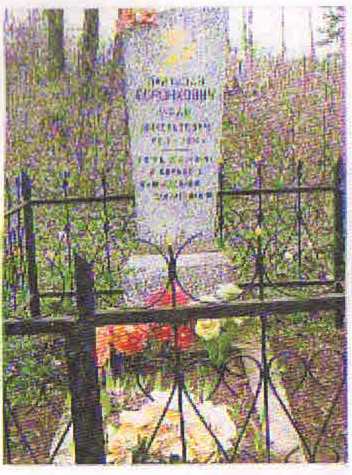 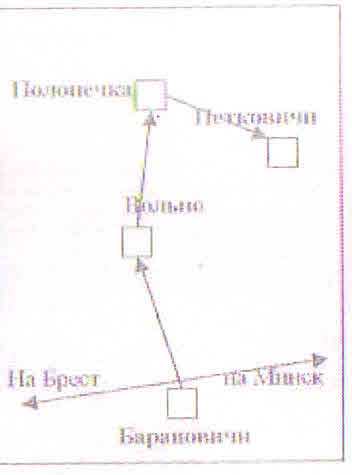  10. Дополнительная информацияместного исполнительногои распорядительного органабазового территориального уровняМ.П.военного комиссариата                                    М.П.